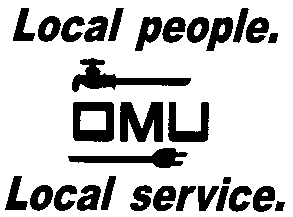 INVITATION TO BIDOwensboro Municipal Utilities will receive sealed bids until 2:00 P.M. (CST) on September 8, 2016,  (prevailing time) at which time bids will be opened and read aloud for the: OMU BID NO.  16-09-049		DUMP TRUCK TRANSPORTATION AND HAULING OF COAL COMBUSTION RESIDUALSOwensboro Municipal Utilities is requesting bids for the Hauling of Coal Combustion Residuals (CCR) or by-product materials to areas designated for placement of the materials generated at the Elmer Smith Generating Station.Prospective bidders may obtain copies of the bid documents and specifications by sending an e-mail with your Company Name and a brief description of your business.  Contact Louise Keach, Purchasing and Inventory Manager, via e-mail:  keachel@omu.org. OMU reserves the right to reject any or all bids and to waive irregularities.